Publicado en Roma el 09/11/2018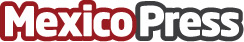 El Miami New Media Festival se exhibe en el Concrete SpaceDel 10 de noviembre de 2018 al 15 de enero de 2019, el Doral (Miami) recibirá a más de cien artistas de la coalición creativa de 'video art' más grande del mundoDatos de contacto:Marinellys Tremamunnowww.tremamunno.com+393807532143Nota de prensa publicada en: https://www.mexicopress.com.mx/el-miami-new-media-festival-se-exhibe-en-el Categorías: Internacional Imágen y sonido Cine Artes Visuales Entretenimiento Eventos Ciudad de México http://www.mexicopress.com.mx